ПРОЕКТ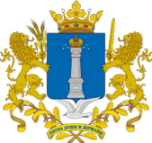 АГЕНТСТВО ЗАПИСИ АКТОВ ГРАЖДАНСКОГО СОСТОЯНИЯ  УЛЬЯНОВСКОЙ ОБЛАСТИП Р И К А З______________ 2024 г.								     № ___г. УльяновскО признании утратившими силу отдельных приказов
Управления записи актов гражданского состояния Ульяновской области»П р и к а з ы в а ю:1. Признать утратившими силу:приказ Управления записи актов гражданского состояния Ульяновской области от 24.12.2014 № 50 «Об утверждении Положения о корпоративной школе резерва управленческих кадров»;приказ Управления записи актов гражданского состояния Ульяновской области от 23.10.2015 № 10 «Об утверждении Порядка проведения антикоррупционной экспертизы нормативных правовых актов и проектов нормативных правовых актов Управления записи актов гражданского состояния Ульяновской области».2. Настоящий приказ вступает в силу на следующий день после дня его официального опубликования.Руководитель Агентства			                                          Ж.Г. Назарова